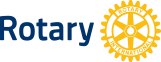 Bakrunn og beskrivelse av Onsøy Rotary’s KenyaprosjektHva er RotaryGjennom vårt fellesskap bygger vi livslange forbindelser som fremmer større global forståelse. Med integritet framhever vi våre forpliktelser og opprettholder etiske standarder.Vårt mangfold setter oss i stand til å knytte sammen ulike perspektiv og angripe problemer fra mange sider. Vi bruker vår yrkesmessige ekspertise, tjeneste, og lederskap til å møte noen av verdens største utfordringer:• Fokusere på og øker humanitære tjenester• Bidrar til å utrydde polio• Øke bærekraftig service basert på programmer og aktiviteter som støtter ungdom og unge ledere innenfor Rotarys fokusområder• Øke samarbeid og forbindelse med andre organisasjoner• Igangsette relevante prosjekter både lokalt og internasjonaltVårt Kenya prosjekt Startet opp etter at Margareta Andres ble tatt opp som medlem av Onsøy Rotary. Hun presenterte oss for et eksisterende og fungerende hjelpearbeid i distrikt Uasin Gishu utenfor byen Eldoret i Kenya.Margareta har i flere år støttet lokalbefolkningen i Eldoret, sammen med sine mange frivillige ressurser. Det er hjelp til selvhjelp som hjelpearbeidet fokuserer på. De har bygd skole, oppført hus, arrangert helsecamp og samlet inn midler til støtte for mange familier.Utdanning er nøkkelen til jobb senere i livet og en bedre fremtid, derfor har de bygd Kayanet Education Centre, en førskole og barneskole for de minste. Onsøy Rotaryklubb har besluttet å støtte Margareta i dette arbeidet ved å samle inn midler og fortelle om hennes arbeid. Vi bruker mottoet: ALLE KAN GJØRE NOEOnsøy Rotary definerer sin hjelp som årlige prosjekter med konkrete og tydelig definerte mål. Vi vil bidra til å utvikle prosjektet i samarbeid med de lokale ressursene til Margareta, slik at hjelpen blir direkte og uten unødig forsinkelser. Lokalt følges prosjektet opp av Dr. Julius Sang, lege, politiker og rotarymedlem. Samt uunværlige John Kirongo, alt-mulig-mannen som holder løpende kontakt med lokalbefolkningen.All hjelp i prosjektet baserer seg på hjelp til selvhjelp og på ubetalt frivillighet. Innsamlede midler går i sin helhet til direkte hjelp. Våre rotarymedlemmer Margareta Andres og Berit Norli er i Kenya to ganger (av 6 uker) i året for å følge opp og kvalitetssikrer del prosjektene. Dette er for egen regning. BidragVi samler inn fortrinnsvis pengegaver. Gaver blir fordelt etter vedtatte årlige prosjekter. Vi har fordelt midler til blant annet:Bygging av hus, brønn m. pumpe, takrenner og vanntank, Sauer og hønerHva har vi oppnådd hittil:Rotaryåret Aug-2017/Aug-2018
Vedtak oppstart Onsøy Rotarys Kenya prosjekt med prosjektgruppe. Prosjektmøter: Utarbeidelse av prosjektplan og prosjektdokumentasjon. Planlegging av veien videre. Prioritering: Rent vann og husPåbegynt arbeidet med utarbeidelse av markedsføringsmateriell om Kenyaprosjektet til Tall Ships Races i juli 2019. Dette ble raust del-sponses av Møklegaard Print Shop AS og Morten TindlundRotaryåret Aug-2018/Aug-2019Insamlede midler: Kr. 23 300Det første huset fra Onsøy Rotaryklubb ble bygget våren 2019, en enke med fem barn har flyttet inn. Før de fikk nytt hus våren 2019 bodde familien i ei lita hytte med et rom der det kun var plass til ei seng som var 120 cm bred. Huset er ferdigstilt og det er påbegynt innvendig maling. Videre er det planlagt takrenner, vanntank og brønn samt ett hønsehus. Slik at hun vil få en inntekt ved å selge egg.Lokal markedsføring: TV reportasje. Margareta kontaktet Kurgat Sampson, en leder fra det nasjonale TV selskapet og ba om ett møte sammen med Dr. Julius Sang.  Det ble produsert ett innslag med film. Dette ble sendt på nyhetene i beste sendetid.Stand på Tall Ships Races: Rotary distriktet hadde egen stand på Tall Ships Races. Hvor Rotary var synlig. Onsøy Rotary formidlet informasjon vedrørende vårt Kenyaprosjekt under hele festivalen.Rotaryåret Aug-2019/Aug-2020Insamlede midler: Kr. 44 72314/1Mail fra District Grants og Rune Magnussen. Vi har fått innvilget USD 2.386 til Kenyaprosjektet, før pengene blir disponible på konto må vi fylle ut noen skjemaer innen 31.01.20. Pengene får vi til kjøp av brønner med pumpe.06/01Overført Kr 42 723.75 Dvs. Kr 20 000 fra klubben og kr 23 379.75 fra medlemmer og andre som støtter prosjektet.-Ny saldo kr. 656 Onsøy Kenyakonto. Overført beløp skal brukes til:Et hus, en brønn med pumpe, 28 sauer og 29 hønerResterende beløp disponeres til vedtatte delmål for inneværende Rotaryår.Delmålene Rotaryåret 2019/2020:Hus: 1 husBrønner og pumper: 7 stykkerVaskerom og do: 2 stykkerHusdyr: 20 sauer og 100 hønerHvem er en Rotarianer?I en stadig mer utfordrende verden bidrar Rotary til oppfylling av et av våre mest grunnleggende behov - vennskap og samhørighet. Medlemmene kommer fra forskjellig ståsted. Rotarianere hjelper hverandre, og sammen hjelper de andre. Medlemskap i Rotary bidrar til ytterligere utvikling av personlige egenskaper gjennom samarbeid med andre og utvidelse av kunnskap om andre mennesker og yrker. I Rotary finnes nesten alle religioner, land, kultur, hudfarge, rase, trosbekjennelse, politisk overbevisning, språk, og etnisk tilhørighet. Fremfor alt er Rotarianere hyggelige folk - de hyggeligste i verden!Klubb programmet vårt er variert med interne og eksterne foredragsholdere. Bedriftsbesøk og utflukter. Vi håper du blir nysgjerrig og har lyst til å besøke oss. Kontakt oss på: http://onsoy.rotary.no